City of San Antonio

AGENDA
City Council A Session
City Hall Complex
San Antonio, Texas 78205 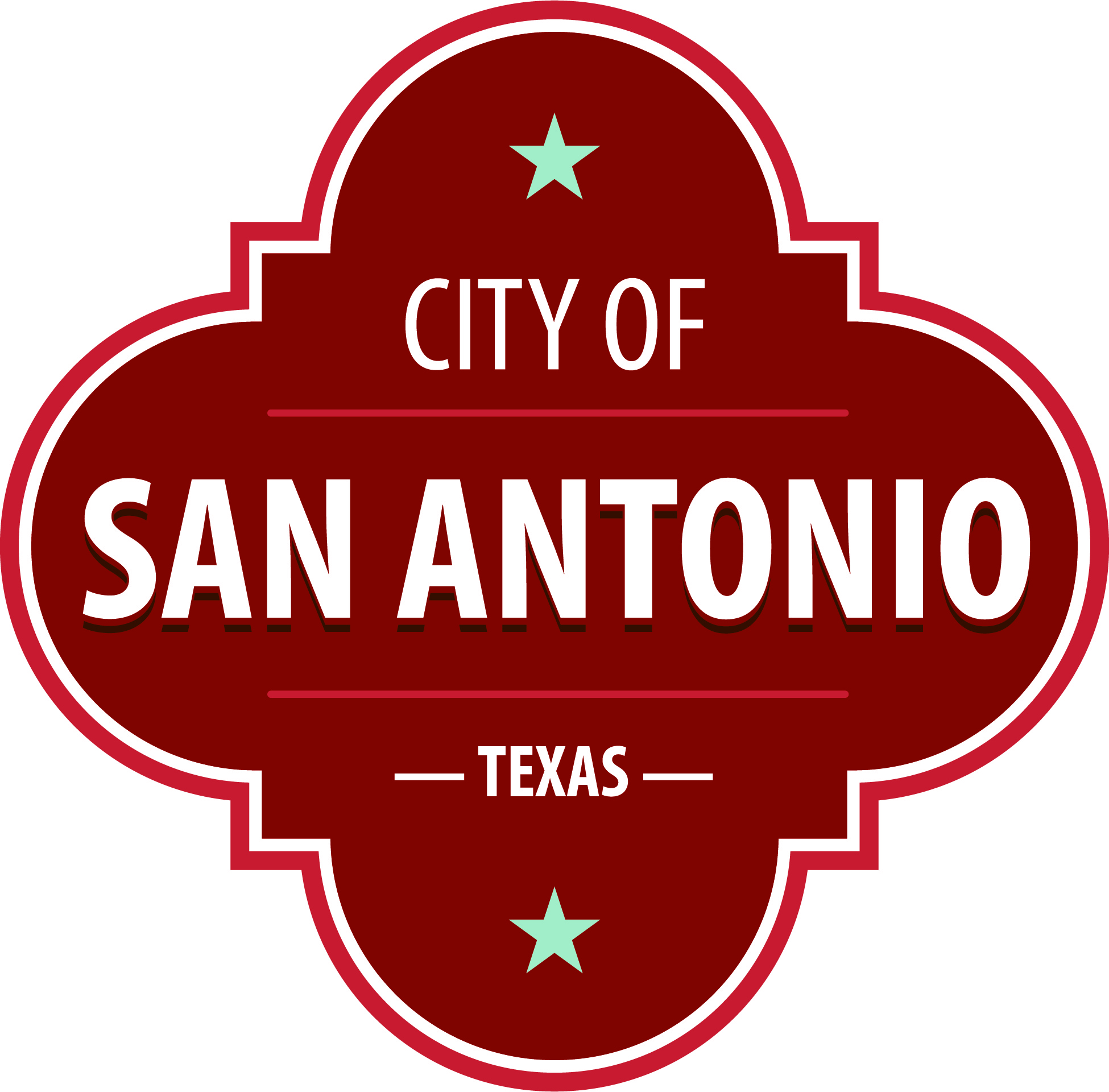 The City Council will hold its regular meeting in the Norma S. Rodriguez Council Chamber in the Municipal Plaza Building beginning at the above referenced date and time for the following items.  Once convened, the City Council will take up the following items in any order during the meeting but no sooner than the designated times.9:00AM: Call to OrderMembers of the public can comment on items on the agenda. To sign up to speak visit www.saspeakup.com. Click on meetings and events and select the meeting you’d like to participate in. Sign up to speak or submit a written comment. Questions relating to these rules may be directed to the Office of the City Clerk at (210) 207-7253.

Individuals signing up for public comment may register for VIA bus fare or parking validation at www.saspeakup.com. VIA bus fare or parking at City Tower Garage (located at 100 Blk N. Main) will be provided to individuals who request the assistance. Staff will provide VIA bus fare passes and parking validation tickets in the lobby of City Council Chambers. 
 To view the Live meeting please view our Live StreamDuring the meeting, the City Council may meet in executive session for consultation with the City Attorney's Office concerning attorney-client matters under Chapter 551 of the Texas Government Code.
 ACCESS STATEMENT
The City of San Antonio ensures meaningful access to City meetings, programs and services by reasonably providing: translation and interpretation, materials in alternate formats, and other accommodations upon request.  To request these services call (210) 207-2098 or Relay Texas 711 or by requesting these services online at https://www.sanantonio.gov/gpa/LanguageServices.  Providing at least 72 hours’ notice will help to ensure availability. Intérpretes en español estarán disponibles durante la junta del consejo de la ciudad para los asistentes que lo requieran. También se proveerán intérpretes para los ciudadanos que deseen exponer su punto de vista al consejo de la ciudad. Para más información, llame al (210) 207-7253

For additional information on any item on this agenda, please visit www.sanantonio.gov or call (210) 207-7080.
 THE CITY COUNCIL WILL RECESS FOR LUNCH AT NOON AND RECONVENE TO CONSIDER ANY UNFINISHED COUNCIL BUSINESS 

6:00 P.M. – If the Council has not yet adjourned, the presiding officer shall entertain a motion to continue the council meeting, postpone the remaining items to the next council meeting date, or recess and reconvene the meeting at a specified time on the following day 

Posted on: 07/11/2022  04:47 PMThursday, June 16, 20229:00 AMMunicipal Plaza Building18.WITHDRAWNWITHDRAWN – Ordinance approving the issuance by the San Antonio Housing Trust Public Facility Corporation of its “Multifamily Housing Revenue Bonds (Cattleman Square Lofts Apartments) Series 2022” (the “Bonds”) for purposes of Section 147 (f) of the Internal Revenue Code and in order to comply with the San Antonio Housing Trust Public Facility Corporation’s organizational documents [Ben Gorzell Jr., Chief Financial Officer; Troy Elliott, Deputy Chief Financial Officer].19.2022-06-16-0447Ordinance approving the issuance by the San Antonio Housing Trust Public Facility Corporation of its “Multifamily Housing Revenue Bonds (Country Club Village) Series 2022” (the “Bonds”) and for purposes of Section 147 (f) of the Internal Revenue Code and in order to comply with the San Antonio Housing Trust Public Facility Corporation’s organizational documents. [Ben Gorzell, Chief Financial Officer; Troy Elliott, Deputy Chief Financial Officer]20.2022-06-16-0448Ordinance approving a Financial Underwriter Syndicate selected from the Financial Underwriting Pool for financing of General Improvement Bonds; Combination Tax and Revenue Certificates of Obligation Tax Exempt and/or Taxable; and Tax Notes planned to be issued in August 2022. [Ben Gorzell, Jr., Chief Financial Officer; Troy Elliott, Deputy Chief Financial Officer]21.2022-06-16-0449Ordinance authorizing and approving publication of Notice of Intention to issue City of San Antonio, Combination Tax and Revenue Certificates of Obligation in one or more series in a maximum aggregate principal amount not to exceed $100,000,000.00; and providing for an effective date. [Ben Gorzell, Chief Financial Officer, Troy Elliott, Deputy Chief Financial Officer]22.2022-06-16-0450Ordinance requesting the City of San Antonio, Texas Public Facilities Corporation (the "Corporation") to issue up to $620,000,000.00 in principal amount of Lease Revenue Refunding and Improvement Bonds, in one or two series, for the purpose of refunding all of the Corporation’s outstanding Improvement and Refunding Lease Revenue Bonds, Series 2012 (Convention Center Refinancing and Expansion Project) and financing improvements to a portion of the City’s Convention Center Facilities; approving the form and distribution of a preliminary official statement and a final official statement relating to the bonds; authorizing the approval and execution of a Lease Agreement and a Purchase Contract in Connection therewith; approving the form of a Bond Resolution to be adopted by the Corporation; consenting to the execution and delivery by the Corporation of a Trust Agreement, the Lease Agreement, the Purchase Contract, and all other related documents and agreements, all in connection with the issuance by the Corporation of such lease revenue bonds; authorizing the Corporation to call the refunded bonds for redemption; approving and authorizing the execution by the City of all other documents and agreements related to the issuance of such lease revenue bonds; authorizing other necessary actions relating thereto; and providing for an effective date [Ben Gorzell, Chief Financial Officer; Troy Elliott, Deputy Chief Financial Officer]23.MFC 2022-06-16-0001Resolution by the City of San Antonio, Texas Public Facilities Corporation authorizing the issuance, sale and delivery of up to $620,000,000.00 in principal amount of City of San Antonio, Texas Public Facilities Corporation Lease Revenue Refunding and Improvement Bonds, Series 2022 (Convention Center Facilities Project) (the “2022 PFC Bonds”), one or two series, for the purpose of refunding all of the Corporation’s Improvement and Refunding Lease Revenue Bonds, Series 2012 (Convention Center Refinancing and Expansion Project) and financing improvements to a portion of the City’s Convention Center Facilities; approving the form and distribution of a preliminary official statement and a final official statement relating to the 2022 PFC Bonds; delegating authority to a pricing committee to approve all final terms of the 2022 PFC Bonds; authorizing the approval and execution of a Trust Agreement, a Lease Agreement, an Escrow Agreement, and a Purchase Contract in connection therewith; calling the refunded bonds for redemption; and authorizing all other necessary documents and actions related thereto [Ben Gorzell, Chief Financial Officer; Troy Elliott, Deputy Chief Financial Officer]24.CONTINUEDOrdinance approving an amendment to the contract with Beth Page Consulting LLC to provide two licensed Athletic Trainers for the San Antonio Fire Department (SAFD) in the estimated amount of $162,840.00 annually for a three-year contract term in the amount of $488,520.00.  The contract includes an option to extend for two additional one-year periods.  Funding is available through the FY 2022 General Fund budget. Funding for subsequent years is contingent upon City Council approval of the annual budget. [Maria Villagomez, Deputy City Manager; Charles Hood, Fire Chief]25.2022-06-16-0451Ordinance approving San Antonio Municipal Court Judges to the remainder of a two-year term, expiring April 30, 2024; the reappointment of current full-time Judges Melanie A. Castillo, Clarissa L. Chavarria, Lisa M. Gonzales, Daniel Guerrero, James Daniel Kassahn, Margarita S. Pol, Michael Ramos and Peter Andrew Zamora; the appointment of new full-time Judges Kenneth C. Bell and Yvonne M. Gomez; the reappointment of current part-time Judges Lauren M. Lefton, Frank D. Sandoval, Alfredo Macias Tavera, Aida Ann Zaragoza; and the appointment of new part-time Judges Cheryl Mendoza, Anthony Arriaga, Mario Vega, Elizabeth R. Martinez and Veronica I. Legarreta. [Carla Obledo, Municipal Court]26.2022-06-16-0452Ordinance approving the assignment of the S Flores Lofts Tax Abatement Agreement from Rocky Creek Partners, LLC. to Bridge over Troubled Water, LLC and Sylmar Foothill, LLC. There is no fiscal impact as a result of this assignment. [Lori Houston, Assistant City Manager; Veronica Garcia, Interim Director, Neighborhood and Housing Services Department]27.2022-06-16-0453Ordinance approving a First Amendment to the Funding Agreement between the Mission Drive-In TIRZ Board of Directors and the City of San Antonio for the Mission Road Sidewalk Connectivity Project, in Council District 3, extending the project completion date. [Lori Houston, Assistant City Manager; Veronica Garcia, Interim Director, Neighborhood and Housing Services Department]28.2022-06-16-0454Ordinance approving a First Amendment to the Development Agreement between the Mission Drive-In TIRZ Board of Directors, the City of San Antonio, and R&A Garcia Properties of Lufkin, LLC for the Nicha’s Comida Mexicana Project, located at 3331 Roosevelt Ave, in Council District 3 to to amend the project commencement and completion dates. [Lori Houston, Assistant City Manager; Veronica Garcia, Interim Director, Neighborhood and Housing Services Department]29.2022-06-16-0455Ordinance approving a Development Agreement between the Inner City TIRZ, the City of San Antonio, and Grayson Heights, LLC for an amount not to exceed $2,100,000 for the Grayson Heights Project, located at 1422 and 1518 E. Grayson, in Council District 2. [Lori Houston, Assistant City Manager; Veronica Garcia, Interim Director, Neighborhood and Housing Services Department]30.2022-06-16-0456Ordinance authorizing the negotiation and execution a Funding Agreement with the Hemisfair TIRZ Board of Directors and the City of San Antonio in an amount not to exceed $8,000,000.00 plus costs associated with debt service for construction of utilities and potential environmental remediation for the northwest quadrant of Hemisfair Park on the corner of South Alamo and Market Streets and an Infrastructure and Development Support Agreement with each of the Developers in connection with the previously approved Public-Private Partnership at Hemisfair Park. Funding for the Funding Agreement is available through the tax increment produced by the Hemisfair Tax Increment Reinvestment Zone. [Lori Houston, Assistant City Manager; Veronica Garcia, Interim Director, Neighborhood and Housing Services Department]31.2022-06-16-0457Ordinance approving the transfer of Incremental Property Tax Revenue resulting from the Comprehensive Development Agreement (CDA) between the City of San Antonio, Weston Urban LLC and Frost Bank consistent with the City's FY2022 proposed budget, for FY2021 through FY2034 for the purpose of funding the City Tower Project. [Lori Houston, Assistant City Manager; Veronica Garcia, Interim Director, Neighborhood and Housing Services Department]32.2022-06-16-0458Ordinance approving the acquisition of a conservation easement over the Edwards Aquifer Recharge Zone on a 56.926-acre tract of land known as the Pearce Ranch located in Medina County, Texas from Delmar R. Pearce and Mary Alice Pearce, and authorizing payment to Mission Title as escrow agent in the amount of $174,035.00 from Proposition 1 of the Edwards Aquifer Protection Sales Tax fund included in the FY 2022 - FY 2027 Capital Improvement Program. [David W. McCary, Assistant City Manager; Homer Garcia III, Director, Parks and Recreation]33.2022-06-16-0459Ordinance ratifying amendments totaling $594,428.52 to the $29,645,473.48 design-build contract with Guido Brothers Construction Company for upgraded security enhancements associated with the Renovation of Historic City Hall project located in Council District 1, funded as an ITSD Security Equipment project from previously appropriated FY 2020 Tax Notes. [Roderick Sanchez, Assistant City Manager; Razi Hosseini, Director, Public Works]34.2022-06-16-0460Ordinance approving the resolution of outstanding construction claims between the City of San Antonio and Guido Construction for renovation work at City Hall in an amount of $3,000,000. [Andy Segovia, City Attorney; Roderick Sanchez, Assistant City Manager]12.2022-06-16-0441Ordinance approving an amendment in the increased amount not to exceed $6,662,053.97 to the $31,700,000.00 design-build contract with J.D. Abrams, L.P. for additional design and construction services for completion of regional storm water flooding improvements associated with the Prue Road (Babcock Road to Laureate Drive) project located in Council District 8. Funds are available from General Obligation Bond funds and are included in the FY 2022 – FY 2027 Capital Improvement Program. [Roderick Sanchez, Assistant City Manager; Razi Hosseini, Director, Public Works]